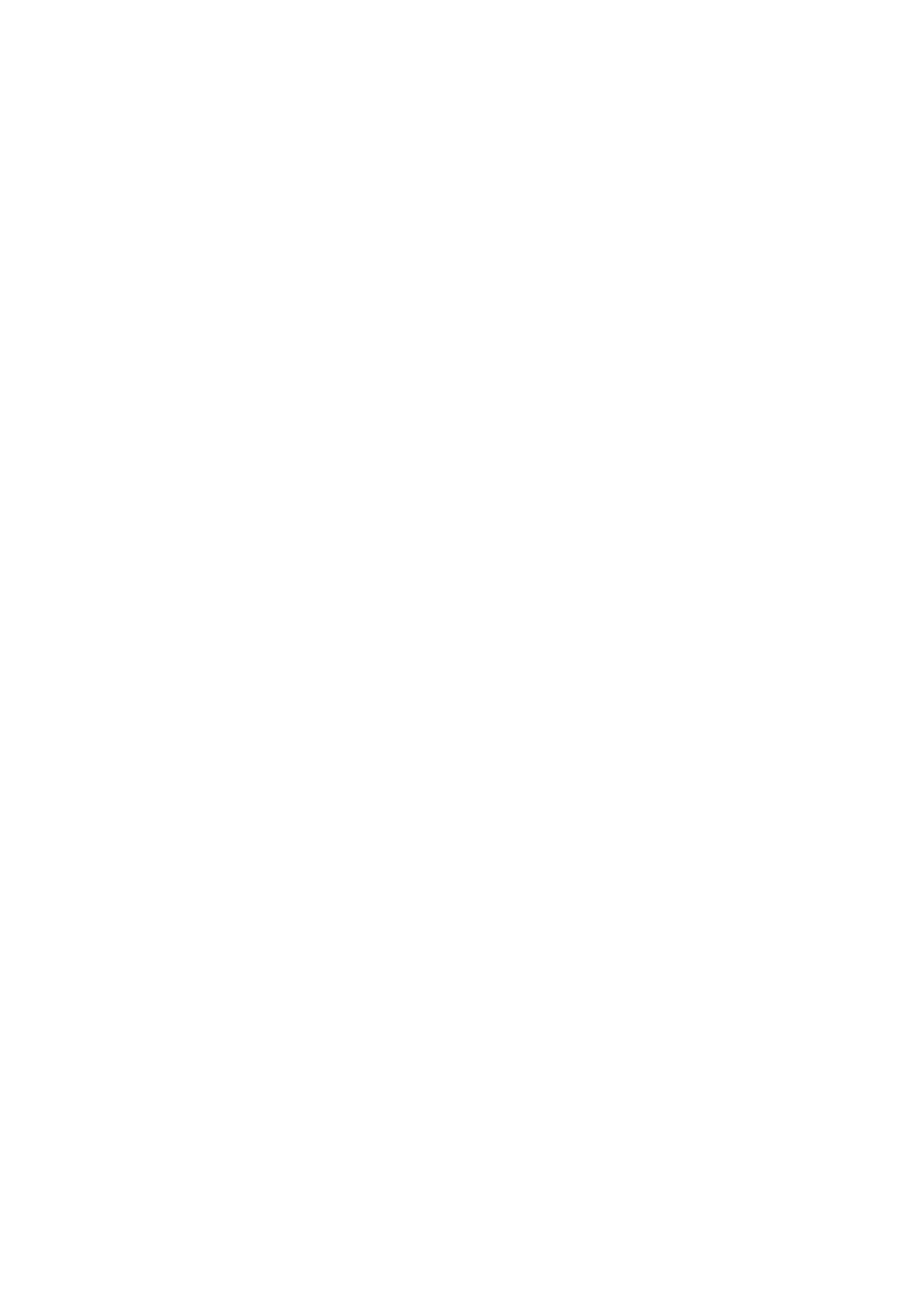 ПОЛОЖЕНИЕо проведении Дня открытых дверей в рамках международной акции 
«Марш парков – 2019»1. ОБЩИЕ ПОЛОЖЕНИЯОрганизация и проведение Дня открытых дверей осуществляется ФГБУ «Заповедная Мордовия» на территории посёлка Пушта, Мордовского государственного природного заповедника, Темниковский район. Девиз акции в 2019 году – «Сохраним места обитания растений и животных!».Цель мероприятия: дать возможность всем желающим окунуться в работу структурных отделов заповедника (отдела охраны, научного отдела, отдела пожарно-химических станций, отдела экологического просвещения, туризма и рекреации).Задачи проекта:привлечение внимания населения к проблемам особо охраняемых природных территорий; знакомство с работой особо охраняемых природных территорий;развитие гуманного отношения к природе родного края, интереса к её охране;формирование у населения ответственности за состояние окружающей природной среды.2. УЧАСТНИКИ МЕРОПРИЯТИЯ И УСЛОВИЯ УЧАСТИЯВ мероприятии принимают участие все желающие в возрасте от 7 лет.Для участия в мероприятии необходимо отправить предварительную заявку на электронную почту e-mail: sinkar1979@yandex.ru до 15.04.2019 г. (Приложении № 1). 
Телефон для справок - 89375186876, Соболева Марина Александровна.3. СРОКИ И ПОРЯДОК ПРОВЕДЕНИЯ МЕРОПРИЯТИЯМероприятие проводится 20.04.2019 г и 21.04.2019г. с 09:00 до 16:45 . Включает в себя работу в структурных отделах заповедника на выбор: Отдел охраны предлагает: - презентацию - выставку о работе отдела охраны,- лесотехнические мероприятия, - расчистку просек и дорог, - установку граничных аншлагов.В работе отдела охраны можно принять участие с 14 лет. Научный отдел предлагает работу с опытными орнитологами по плану:- экскурсия - практикум «Маршрутные учеты птиц в весенне-летний период».В работе научного отдела можно принять участие с 12 лет.Отдел пожарно-химических станций предлагает;- краткий рассказ о целях и задачах ПХС в заповеднике,- демонстрацию техники и средств пожаротушения,- выезд на условный пожар и тушение пожара.В работе отдела пожарно-химических станций можно принять участие с 10 лет.Отдел экологического просвещения, туризма и рекреации предлагает;- поучаствовать в «туристической кузнице», почувствовать себя в роли создателя туристического события; сувенира; стать экскурсоводом.Возрастная категория - от 7 до 14 летТакже участникам мероприятия будет предоставлена возможность посетить экскурсионные маршруты и музей природы заповедника.Программа мероприятия (Приложении № 2) Координатор мероприятия : заместитель директора по экологическому просвещению , туризму и рекреации Бугаева Елена Константиновна, контактный телефон - 89375187810.ЗАЯВКА НА УЧАСТИЕв Дне открытых дверей в рамках международной акции "Марш парков - 2019"Дата участия в мероприятии___________________В случае недобора людей на два дня, Ваша заявка автоматически переноситься на 20.04.2018г. Об этом Вас заранее оповестят.Дата подачи заявки ____________________Программа проведения мероприятия" День открытых дверей"№ п/пФИОВозраст(полных лет)Город, селоУчебноезаведениеОтдел в мероприятиях которого участвуете20.04.201909:00 - 10:0010:00 - 10:3010:30 - 10:4510:45 -12:45 12:45 - 13:4513:45 -15:45Регистрация участников мероприятия.Открытие мероприятия.Распределение по отделам и экскурсионным группам.Работа в отделах, экскурсионная программа.Обед.Работа в отделах, экскурсионная программа.21.04.201909:00 - 10:0010:00 - 10:3010:30 - 10:4510:45 -12:45 12:45 - 13:4513:45 -15:45Регистрация участников мероприятия.Открытие мероприятия.Распределение по отделам и экскурсионным группам.Работа в отделах, экскурсионная программа.Обед.Работа в отделах, экскурсионная программа.